PERSONAL INFORMATION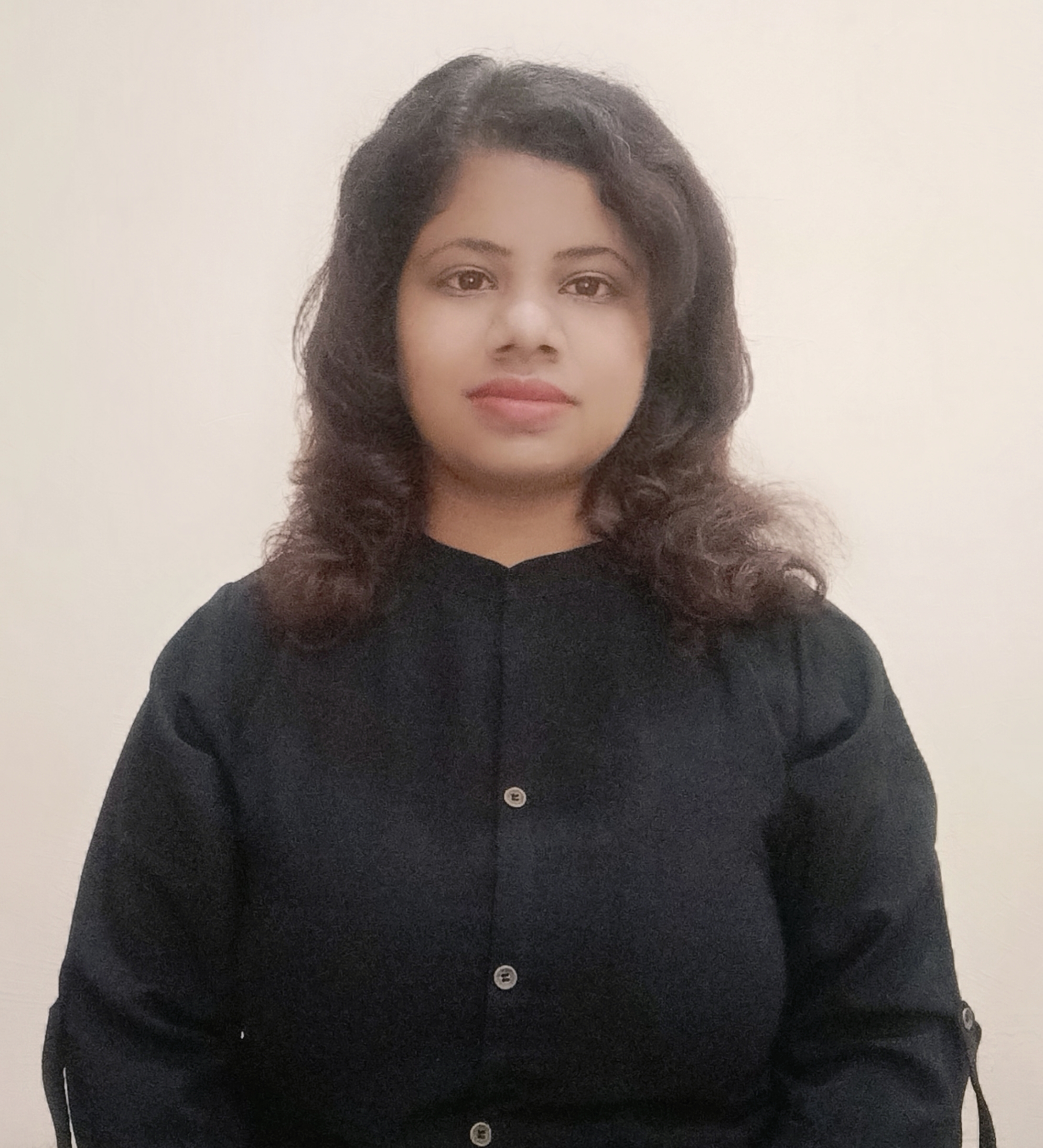 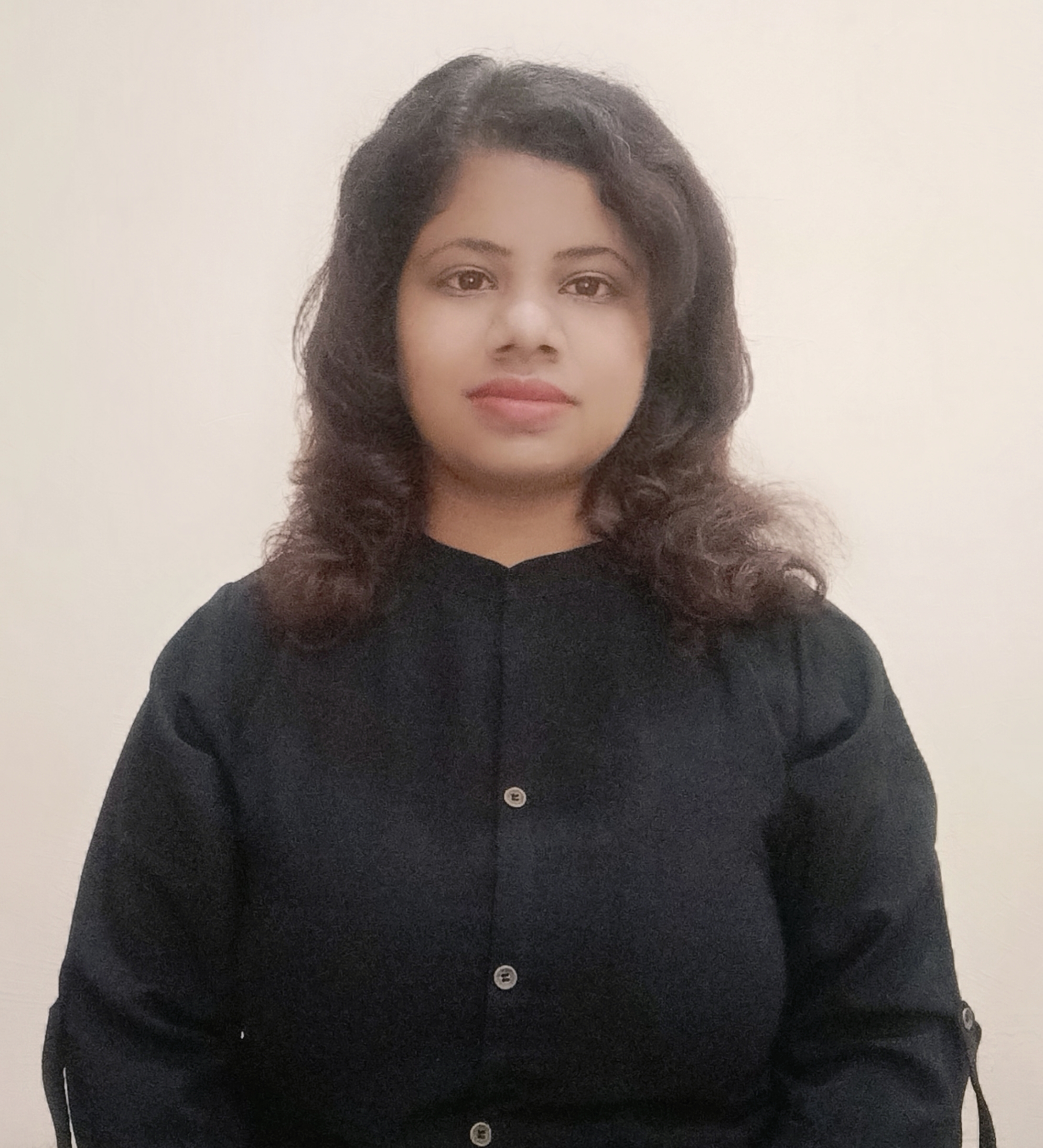 Reetika
230-31, R.A. Bazar
Ambala Cantt
Haryana
+91-9729678613riya0612@gmail.comDate of Birth: December 6th, 1989
Place of Birth: Ambala, Haryana
Citizenship: Indian
Gender: Female
OBJECTIVESeeking responsibility and challenging opportunity that would utilize and encourage my abilities through dedicated hard work and resources of the institution to achieve combine growth.PROFILE SUMMARY
  • Thorough understanding of the subject
  • Well skilled in communication and comprehensionEDUCATIONM.ComKurukshetra University, Kurukshetra, HaryanaMCAKurukshetra University, Kurukshetra, HaryanaM.Sc(CS) Kurukshetra University, Kurukshetra, HaryanaMA Economics ( Pursuing) Kurukshetra University, Kurukshetra, HaryanaPGDCAKurukshetra University, Kurukshetra, HaryanaB. Com (Tax Procedure & Practices)Kurukshetra University, Kurukshetra, HaryanaB. EdKurukshetra University, Kurukshetra, HaryanaUGC NET (Commerce) Qualified6 month .net training from CS InfoTech, Chandigarh. EMPLOYMENT HISTORY
 
Assistant Professor (Commerce), January 2019 to April 2019G.M.N. (PG) College, Ambala CanttRESPONSIBILITIES
 
 • Delivered scheduled lectures to UG and PG students.
 • Collected educational information and taught to students during classes.
 • Conveyed subject matter and lecture to the students in a creative way. 
 • Evaluated the students individually to identify areas of difficulties.
 • Ensured completion of assigned syllabus within the time-frame given.
SKILLS
 
 Eloquent
 Mastery of subject matter
 Major Fields: Accounts and Management
 Able to recognize positive and negative behaviour of students
 Ability to identify students’ weak areas